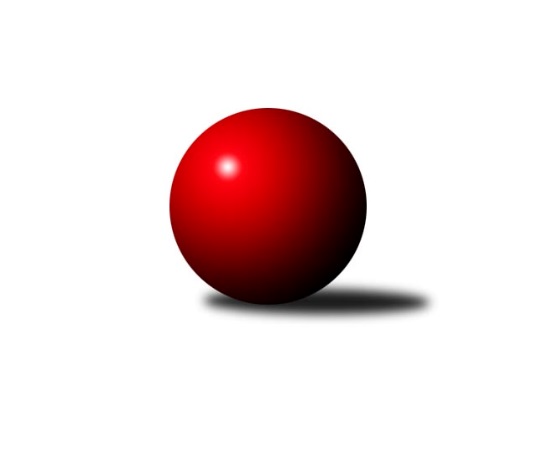 Č.20Ročník 2010/2011	9.6.2024 2. KLM B 2010/2011Statistika 20. kolaTabulka družstev:		družstvo	záp	výh	rem	proh	skore	sety	průměr	body	plné	dorážka	chyby	1.	TJ Třebíč	20	17	2	1	117.0 : 43.0 	(278.0 : 202.0)	3328	36	2198	1130	14.4	2.	TJ Opava˝A˝	20	13	2	5	96.0 : 64.0 	(264.0 : 216.0)	3273	28	2166	1107	19.2	3.	TJ Start Rychnov n. Kn.	20	11	1	8	82.0 : 78.0 	(247.0 : 233.0)	3200	23	2149	1051	25.4	4.	KK Šumperk˝A˝	20	10	2	8	85.0 : 75.0 	(231.0 : 249.0)	3231	22	2165	1066	17.9	5.	SK Baník Ratiškovice	20	11	0	9	82.0 : 78.0 	(240.0 : 240.0)	3200	22	2130	1070	22.2	6.	KK Zábřeh	20	10	0	10	85.5 : 74.5 	(257.5 : 222.5)	3301	20	2195	1106	18.1	7.	TJ Rostex Vyškov ˝A˝	20	8	3	9	83.0 : 77.0 	(246.0 : 234.0)	3261	19	2190	1070	24.5	8.	KK Blansko	20	8	1	11	77.0 : 83.0 	(244.0 : 236.0)	3266	17	2175	1091	18.9	9.	KK Moravská Slávia Brno ˝B˝	20	7	1	12	64.0 : 96.0 	(219.0 : 261.0)	3203	15	2135	1067	23.8	10.	Sokol Přemyslovice˝A˝	20	5	3	12	70.0 : 90.0 	(225.5 : 254.5)	3200	13	2145	1055	19	11.	SK Camo Slavičín ˝A˝	20	6	1	13	61.0 : 99.0 	(218.5 : 261.5)	3207	13	2156	1051	26.8	12.	TJ BOPO Třebíč	20	5	2	13	57.5 : 102.5 	(209.5 : 270.5)	3190	12	2128	1062	25.8Tabulka doma:		družstvo	záp	výh	rem	proh	skore	sety	průměr	body	maximum	minimum	1.	TJ Třebíč	10	9	1	0	64.0 : 16.0 	(143.5 : 96.5)	3392	19	3476	3311	2.	TJ Start Rychnov n. Kn.	10	8	1	1	53.5 : 26.5 	(141.0 : 99.0)	3166	17	3256	3085	3.	TJ Opava˝A˝	10	8	0	2	55.0 : 25.0 	(148.5 : 91.5)	3221	16	3290	3096	4.	KK Šumperk˝A˝	10	7	1	2	53.0 : 27.0 	(126.5 : 113.5)	3298	15	3449	3227	5.	Sokol Přemyslovice˝A˝	10	5	2	3	50.0 : 30.0 	(134.0 : 106.0)	3278	12	3357	3192	6.	KK Zábřeh	10	6	0	4	49.5 : 30.5 	(140.0 : 100.0)	3321	12	3437	3256	7.	TJ Rostex Vyškov ˝A˝	10	5	2	3	47.0 : 33.0 	(126.5 : 113.5)	3330	12	3459	3239	8.	SK Baník Ratiškovice	10	6	0	4	45.5 : 34.5 	(125.0 : 115.0)	3226	12	3363	3104	9.	KK Moravská Slávia Brno ˝B˝	10	5	1	4	39.0 : 41.0 	(115.5 : 124.5)	3320	11	3443	3171	10.	TJ BOPO Třebíč	10	5	1	4	38.5 : 41.5 	(121.0 : 119.0)	3272	11	3323	3198	11.	KK Blansko	10	5	0	5	40.0 : 40.0 	(123.5 : 116.5)	3265	10	3352	3164	12.	SK Camo Slavičín ˝A˝	10	4	0	6	35.0 : 45.0 	(109.5 : 130.5)	3275	8	3398	3200Tabulka venku:		družstvo	záp	výh	rem	proh	skore	sety	průměr	body	maximum	minimum	1.	TJ Třebíč	10	8	1	1	53.0 : 27.0 	(134.5 : 105.5)	3322	17	3464	3164	2.	TJ Opava˝A˝	10	5	2	3	41.0 : 39.0 	(115.5 : 124.5)	3278	12	3428	3002	3.	SK Baník Ratiškovice	10	5	0	5	36.5 : 43.5 	(115.0 : 125.0)	3198	10	3329	2551	4.	KK Zábřeh	10	4	0	6	36.0 : 44.0 	(117.5 : 122.5)	3299	8	3403	3185	5.	KK Blansko	10	3	1	6	37.0 : 43.0 	(120.5 : 119.5)	3266	7	3452	3133	6.	TJ Rostex Vyškov ˝A˝	10	3	1	6	36.0 : 44.0 	(119.5 : 120.5)	3254	7	3353	3136	7.	KK Šumperk˝A˝	10	3	1	6	32.0 : 48.0 	(104.5 : 135.5)	3225	7	3387	3112	8.	TJ Start Rychnov n. Kn.	10	3	0	7	28.5 : 51.5 	(106.0 : 134.0)	3203	6	3370	3067	9.	SK Camo Slavičín ˝A˝	10	2	1	7	26.0 : 54.0 	(109.0 : 131.0)	3200	5	3349	3106	10.	KK Moravská Slávia Brno ˝B˝	10	2	0	8	25.0 : 55.0 	(103.5 : 136.5)	3191	4	3264	3058	11.	Sokol Přemyslovice˝A˝	10	0	1	9	20.0 : 60.0 	(91.5 : 148.5)	3192	1	3303	2994	12.	TJ BOPO Třebíč	10	0	1	9	19.0 : 61.0 	(88.5 : 151.5)	3182	1	3244	2969Tabulka podzimní části:		družstvo	záp	výh	rem	proh	skore	sety	průměr	body	doma	venku	1.	TJ Třebíč	11	10	1	0	64.5 : 23.5 	(151.0 : 113.0)	3330	21 	5 	1 	0 	5 	0 	0	2.	TJ Opava˝A˝	11	7	1	3	49.0 : 39.0 	(142.5 : 121.5)	3291	15 	4 	0 	1 	3 	1 	2	3.	SK Baník Ratiškovice	11	7	0	4	53.5 : 34.5 	(143.0 : 121.0)	3262	14 	4 	0 	2 	3 	0 	2	4.	KK Blansko	11	6	1	4	51.0 : 37.0 	(142.5 : 121.5)	3286	13 	4 	0 	2 	2 	1 	2	5.	TJ Start Rychnov n. Kn.	11	6	1	4	45.5 : 42.5 	(137.5 : 126.5)	3196	13 	4 	1 	1 	2 	0 	3	6.	KK Šumperk˝A˝	11	5	2	4	47.0 : 41.0 	(127.0 : 137.0)	3276	12 	4 	1 	1 	1 	1 	3	7.	TJ Rostex Vyškov ˝A˝	11	3	3	5	41.0 : 47.0 	(127.5 : 136.5)	3284	9 	1 	2 	2 	2 	1 	3	8.	SK Camo Slavičín ˝A˝	11	4	1	6	37.0 : 51.0 	(124.5 : 139.5)	3203	9 	2 	0 	3 	2 	1 	3	9.	KK Zábřeh	11	4	0	7	41.5 : 46.5 	(132.5 : 131.5)	3287	8 	2 	0 	3 	2 	0 	4	10.	TJ BOPO Třebíč	11	3	1	7	34.0 : 54.0 	(120.0 : 144.0)	3211	7 	3 	0 	2 	0 	1 	5	11.	Sokol Přemyslovice˝A˝	11	2	2	7	33.0 : 55.0 	(119.0 : 145.0)	3181	6 	2 	1 	2 	0 	1 	5	12.	KK Moravská Slávia Brno ˝B˝	11	2	1	8	31.0 : 57.0 	(117.0 : 147.0)	3201	5 	2 	1 	3 	0 	0 	5Tabulka jarní části:		družstvo	záp	výh	rem	proh	skore	sety	průměr	body	doma	venku	1.	TJ Třebíč	9	7	1	1	52.5 : 19.5 	(127.0 : 89.0)	3336	15 	4 	0 	0 	3 	1 	1 	2.	TJ Opava˝A˝	9	6	1	2	47.0 : 25.0 	(121.5 : 94.5)	3237	13 	4 	0 	1 	2 	1 	1 	3.	KK Zábřeh	9	6	0	3	44.0 : 28.0 	(125.0 : 91.0)	3324	12 	4 	0 	1 	2 	0 	2 	4.	TJ Rostex Vyškov ˝A˝	9	5	0	4	42.0 : 30.0 	(118.5 : 97.5)	3242	10 	4 	0 	1 	1 	0 	3 	5.	KK Šumperk˝A˝	9	5	0	4	38.0 : 34.0 	(104.0 : 112.0)	3200	10 	3 	0 	1 	2 	0 	3 	6.	TJ Start Rychnov n. Kn.	9	5	0	4	36.5 : 35.5 	(109.5 : 106.5)	3201	10 	4 	0 	0 	1 	0 	4 	7.	KK Moravská Slávia Brno ˝B˝	9	5	0	4	33.0 : 39.0 	(102.0 : 114.0)	3225	10 	3 	0 	1 	2 	0 	3 	8.	SK Baník Ratiškovice	9	4	0	5	28.5 : 43.5 	(97.0 : 119.0)	3139	8 	2 	0 	2 	2 	0 	3 	9.	Sokol Přemyslovice˝A˝	9	3	1	5	37.0 : 35.0 	(106.5 : 109.5)	3241	7 	3 	1 	1 	0 	0 	4 	10.	TJ BOPO Třebíč	9	2	1	6	23.5 : 48.5 	(89.5 : 126.5)	3177	5 	2 	1 	2 	0 	0 	4 	11.	KK Blansko	9	2	0	7	26.0 : 46.0 	(101.5 : 114.5)	3242	4 	1 	0 	3 	1 	0 	4 	12.	SK Camo Slavičín ˝A˝	9	2	0	7	24.0 : 48.0 	(94.0 : 122.0)	3227	4 	2 	0 	3 	0 	0 	4 Zisk bodů pro družstvo:		jméno hráče	družstvo	body	zápasy	v %	dílčí body	sety	v %	1.	Petr Pevný 	TJ Rostex Vyškov ˝A˝ 	17	/	19	(89%)	50	/	76	(66%)	2.	Martin Sitta 	KK Zábřeh 	16	/	17	(94%)	46	/	68	(68%)	3.	Kamil Nestrojil 	TJ Třebíč 	15.5	/	19	(82%)	50.5	/	76	(66%)	4.	Eduard Varga 	TJ Rostex Vyškov ˝A˝ 	15.5	/	20	(78%)	49	/	80	(61%)	5.	Josef Touš 	KK Šumperk˝A˝ 	15	/	20	(75%)	52	/	80	(65%)	6.	Vladimír Konečný 	TJ Opava˝A˝ 	15	/	20	(75%)	48.5	/	80	(61%)	7.	Jan Petko 	KK Šumperk˝A˝ 	14	/	20	(70%)	47.5	/	80	(59%)	8.	Josef Sitta 	KK Zábřeh 	13.5	/	20	(68%)	52	/	80	(65%)	9.	Václav Rypel 	TJ Třebíč 	13	/	15	(87%)	41.5	/	60	(69%)	10.	Tomáš Polášek 	SK Camo Slavičín ˝A˝ 	13	/	18	(72%)	42.5	/	72	(59%)	11.	Jiří Hendrych 	TJ Opava˝A˝ 	13	/	19	(68%)	48.5	/	76	(64%)	12.	Jiří Trávníček 	TJ Rostex Vyškov ˝A˝ 	13	/	19	(68%)	47	/	76	(62%)	13.	Ondřej Němec 	KK Blansko  	13	/	19	(68%)	44.5	/	76	(59%)	14.	Milan Zezulka 	Sokol Přemyslovice˝A˝ 	13	/	19	(68%)	40	/	76	(53%)	15.	Jiří Mikoláš 	TJ BOPO Třebíč 	13	/	20	(65%)	52	/	80	(65%)	16.	Ladislav Stárek 	Sokol Přemyslovice˝A˝ 	13	/	20	(65%)	45.5	/	80	(57%)	17.	Karel Uhlíř 	TJ Třebíč 	12	/	15	(80%)	40.5	/	60	(68%)	18.	Radim Marek 	TJ Opava˝A˝ 	12	/	18	(67%)	45.5	/	72	(63%)	19.	Luděk Rychlovský 	SK Baník Ratiškovice 	12	/	19	(63%)	47	/	76	(62%)	20.	Robert Pevný 	TJ BOPO Třebíč 	12	/	20	(60%)	48.5	/	80	(61%)	21.	Jakub Tomančák 	SK Baník Ratiškovice 	12	/	20	(60%)	47	/	80	(59%)	22.	Petr Března 	TJ Třebíč 	11.5	/	20	(58%)	40	/	80	(50%)	23.	Dalibor Ksandr 	TJ Start Rychnov n. Kn. 	11	/	18	(61%)	45.5	/	72	(63%)	24.	Ladislav Novotný 	KK Blansko  	11	/	19	(58%)	44	/	76	(58%)	25.	Miroslav Smrčka 	KK Šumperk˝A˝ 	11	/	19	(58%)	37	/	76	(49%)	26.	Lukáš Horňák 	KK Zábřeh 	11	/	20	(55%)	41	/	80	(51%)	27.	Aleš Zeman 	TJ Třebíč 	11	/	20	(55%)	40.5	/	80	(51%)	28.	Jiří Brouček 	TJ Start Rychnov n. Kn. 	10.5	/	18	(58%)	39.5	/	72	(55%)	29.	Bohumil Drápela 	TJ BOPO Třebíč 	10.5	/	20	(53%)	43	/	80	(54%)	30.	Milan Mokrý 	TJ Třebíč 	10	/	14	(71%)	31	/	56	(55%)	31.	Jiří Karasz 	TJ Start Rychnov n. Kn. 	10	/	15	(67%)	33.5	/	60	(56%)	32.	Viktor Výleta 	SK Baník Ratiškovice 	10	/	17	(59%)	30	/	68	(44%)	33.	Pavel Sláma 	SK Camo Slavičín ˝A˝ 	10	/	19	(53%)	40.5	/	76	(53%)	34.	Pavel Hrdlička 	KK Zábřeh 	10	/	20	(50%)	40.5	/	80	(51%)	35.	Roman Flek 	KK Blansko  	10	/	20	(50%)	39.5	/	80	(49%)	36.	Marek Zapletal 	KK Šumperk˝A˝ 	10	/	20	(50%)	38.5	/	80	(48%)	37.	Jiří Zezulka st. 	Sokol Přemyslovice˝A˝ 	9	/	17	(53%)	35.5	/	68	(52%)	38.	Jiří Vícha 	TJ Opava˝A˝ 	9	/	18	(50%)	38	/	72	(53%)	39.	Dalibor Dvorník 	KK Moravská Slávia Brno ˝B˝ 	9	/	19	(47%)	34.5	/	76	(45%)	40.	Aleš Staněk 	TJ Rostex Vyškov ˝A˝ 	8.5	/	18	(47%)	34.5	/	72	(48%)	41.	Josef Toman 	SK Baník Ratiškovice 	8.5	/	19	(45%)	40.5	/	76	(53%)	42.	Roman Porubský 	KK Blansko  	8	/	10	(80%)	26.5	/	40	(66%)	43.	Miloš Stloukal 	KK Moravská Slávia Brno ˝B˝ 	8	/	13	(62%)	23	/	52	(44%)	44.	Vojta Šípek 	TJ Start Rychnov n. Kn. 	8	/	16	(50%)	32.5	/	64	(51%)	45.	Jiří Kmoníček 	TJ Start Rychnov n. Kn. 	8	/	18	(44%)	33.5	/	72	(47%)	46.	Petr Bracek 	TJ Opava˝A˝ 	8	/	20	(40%)	37	/	80	(46%)	47.	Petr Michálek 	KK Blansko  	7.5	/	18	(42%)	33	/	72	(46%)	48.	Miroslav Mátl 	TJ Třebíč 	7	/	10	(70%)	22	/	40	(55%)	49.	Stanislav Žáček 	KK Moravská Slávia Brno ˝B˝ 	7	/	11	(64%)	24	/	44	(55%)	50.	Kamil Bednář 	TJ Rostex Vyškov ˝A˝ 	7	/	16	(44%)	31	/	64	(48%)	51.	Jiří Zimek 	SK Camo Slavičín ˝A˝ 	7	/	17	(41%)	29.5	/	68	(43%)	52.	Libor Pekárek ml. 	SK Camo Slavičín ˝A˝ 	7	/	19	(37%)	32	/	76	(42%)	53.	Pavel Lužný 	Sokol Přemyslovice˝A˝ 	7	/	19	(37%)	29	/	76	(38%)	54.	Lubomír Kalakaj 	KK Moravská Slávia Brno ˝B˝ 	6	/	16	(38%)	31.5	/	64	(49%)	55.	Petr Wolf 	TJ Opava˝A˝ 	6	/	16	(38%)	29.5	/	64	(46%)	56.	Aleš Zálešák 	SK Baník Ratiškovice 	6	/	16	(38%)	24.5	/	64	(38%)	57.	Karel Ivaniš 	SK Camo Slavičín ˝A˝ 	6	/	17	(35%)	27.5	/	68	(40%)	58.	Martin Honc 	KK Blansko  	6	/	17	(35%)	27	/	68	(40%)	59.	Vojtěch Jurníček 	Sokol Přemyslovice˝A˝ 	6	/	18	(33%)	33.5	/	72	(47%)	60.	František Jakoubek 	TJ BOPO Třebíč 	6	/	18	(33%)	19	/	72	(26%)	61.	Zdeněk Palyza 	KK Šumperk˝A˝ 	6	/	19	(32%)	28	/	76	(37%)	62.	Jiří Flídr 	KK Zábřeh 	6	/	20	(30%)	36	/	80	(45%)	63.	František Mráka 	SK Baník Ratiškovice 	5	/	8	(63%)	19	/	32	(59%)	64.	Jan Bernatík 	KK Moravská Slávia Brno ˝B˝ 	5	/	10	(50%)	18	/	40	(45%)	65.	Josef Něnička 	SK Baník Ratiškovice 	4	/	6	(67%)	14	/	24	(58%)	66.	Martin Čihák 	TJ Start Rychnov n. Kn. 	4	/	6	(67%)	13.5	/	24	(56%)	67.	Radim Hostinský 	KK Moravská Slávia Brno ˝B˝ 	4	/	10	(40%)	20.5	/	40	(51%)	68.	Lukáš Hlavinka 	KK Blansko  	4	/	11	(36%)	20.5	/	44	(47%)	69.	Jaroslav Sedlář 	KK Šumperk˝A˝ 	4	/	17	(24%)	20	/	68	(29%)	70.	Josef Němeček 	KK Moravská Slávia Brno ˝B˝ 	3	/	3	(100%)	10	/	12	(83%)	71.	Pavel Hendrych 	TJ Opava˝A˝ 	3	/	3	(100%)	8	/	12	(67%)	72.	Jakub Seniura 	TJ Start Rychnov n. Kn. 	3	/	9	(33%)	14.5	/	36	(40%)	73.	Zdeněk Švub 	KK Zábřeh 	3	/	10	(30%)	20	/	40	(50%)	74.	František Novák 	SK Camo Slavičín ˝A˝ 	3	/	11	(27%)	17.5	/	44	(40%)	75.	Ivo Mrhal ml.	Sokol Přemyslovice˝A˝ 	3	/	13	(23%)	21	/	52	(40%)	76.	Jakub Toman 	SK Baník Ratiškovice 	2.5	/	10	(25%)	16	/	40	(40%)	77.	Filip Šupčík 	TJ BOPO Třebíč 	2	/	3	(67%)	7	/	12	(58%)	78.	Radek Grulich 	Sokol Přemyslovice˝A˝ 	2	/	4	(50%)	9	/	16	(56%)	79.	Zdeněk Gajda 	SK Camo Slavičín ˝A˝ 	2	/	5	(40%)	11	/	20	(55%)	80.	Miloš Švarcberger 	KK Moravská Slávia Brno ˝B˝ 	2	/	5	(40%)	9	/	20	(45%)	81.	Svatopluk Krejčí 	KK Moravská Slávia Brno ˝B˝ 	2	/	7	(29%)	12	/	28	(43%)	82.	Martin Macas 	KK Zábřeh 	2	/	8	(25%)	10	/	32	(31%)	83.	Petr Holanec 	TJ Start Rychnov n. Kn. 	2	/	9	(22%)	14.5	/	36	(40%)	84.	Vladimír Dřevo 	TJ BOPO Třebíč 	2	/	16	(13%)	14.5	/	64	(23%)	85.	Jan Grygar 	TJ BOPO Třebíč 	2	/	18	(11%)	23.5	/	72	(33%)	86.	Pavel Kovalčík 	TJ Opava˝A˝ 	1	/	1	(100%)	4	/	4	(100%)	87.	Štěpán Večerka 	KK Moravská Slávia Brno ˝B˝ 	1	/	1	(100%)	3	/	4	(75%)	88.	Jiří Pácha 	TJ Start Rychnov n. Kn. 	1	/	1	(100%)	3	/	4	(75%)	89.	Kamil Frydrych 	TJ Start Rychnov n. Kn. 	1	/	1	(100%)	2	/	4	(50%)	90.	Karel Škrobánek 	TJ Opava˝A˝ 	1	/	1	(100%)	2	/	4	(50%)	91.	Milan Krejčí 	KK Moravská Slávia Brno ˝B˝ 	1	/	1	(100%)	2	/	4	(50%)	92.	Pavel Pekárek 	SK Camo Slavičín ˝A˝ 	1	/	2	(50%)	5	/	8	(63%)	93.	Miroslav Němec 	TJ Rostex Vyškov ˝A˝ 	1	/	2	(50%)	4	/	8	(50%)	94.	Miroslav Hanzlík 	TJ Start Rychnov n. Kn. 	1	/	2	(50%)	3.5	/	8	(44%)	95.	Ivo Hostinský 	KK Moravská Slávia Brno ˝B˝ 	1	/	3	(33%)	6	/	12	(50%)	96.	Eduard Tomek 	Sokol Přemyslovice˝A˝ 	1	/	3	(33%)	3	/	12	(25%)	97.	Martin Marek 	KK Zábřeh 	1	/	4	(25%)	9	/	16	(56%)	98.	Jaroslav Vymazal 	KK Šumperk˝A˝ 	1	/	5	(20%)	8	/	20	(40%)	99.	Josef Polák 	KK Moravská Slávia Brno ˝B˝ 	1	/	7	(14%)	9	/	28	(32%)	100.	Michal Prachař 	TJ Rostex Vyškov ˝A˝ 	1	/	9	(11%)	13	/	36	(36%)	101.	Petr Trusina 	KK Moravská Slávia Brno ˝B˝ 	1	/	11	(9%)	16.5	/	44	(38%)	102.	Petr Galus 	TJ Start Rychnov n. Kn. 	0.5	/	2	(25%)	4	/	8	(50%)	103.	Jan Hédl 	KK Blansko  	0.5	/	2	(25%)	2	/	8	(25%)	104.	Bronislav Fojtík 	SK Camo Slavičín ˝A˝ 	0	/	1	(0%)	1	/	4	(25%)	105.	Oldřich Krsek 	TJ Start Rychnov n. Kn. 	0	/	1	(0%)	1	/	4	(25%)	106.	Martin Chmura 	TJ Start Rychnov n. Kn. 	0	/	1	(0%)	1	/	4	(25%)	107.	Tomáš Vejmola 	TJ Rostex Vyškov ˝A˝ 	0	/	1	(0%)	1	/	4	(25%)	108.	Milan Jahn 	TJ Opava˝A˝ 	0	/	1	(0%)	1	/	4	(25%)	109.	Pavel Skopalík 	TJ Opava˝A˝ 	0	/	1	(0%)	1	/	4	(25%)	110.	Michal Kellner 	KK Moravská Slávia Brno ˝B˝ 	0	/	1	(0%)	1	/	4	(25%)	111.	Jan Šmerda 	KK Blansko  	0	/	1	(0%)	1	/	4	(25%)	112.	Milan Dvorský 	Sokol Přemyslovice˝A˝ 	0	/	1	(0%)	1	/	4	(25%)	113.	Jan Polák 	KK Moravská Slávia Brno ˝B˝ 	0	/	1	(0%)	0	/	4	(0%)	114.	Jiří Chrastina 	TJ Rostex Vyškov ˝A˝ 	0	/	1	(0%)	0	/	4	(0%)	115.	Petr Bařinka 	SK Camo Slavičín ˝A˝ 	0	/	1	(0%)	0	/	4	(0%)	116.	Pavel Šplíchal 	TJ BOPO Třebíč 	0	/	1	(0%)	0	/	4	(0%)	117.	Daniel Svoboda 	KK Moravská Slávia Brno ˝B˝ 	0	/	2	(0%)	2	/	8	(25%)	118.	Rudolf Haim 	TJ Opava˝A˝ 	0	/	2	(0%)	1	/	8	(13%)	119.	Jan Dobeš 	TJ Třebíč 	0	/	3	(0%)	5	/	12	(42%)	120.	Jiří Janda 	TJ BOPO Třebíč 	0	/	3	(0%)	1	/	12	(8%)	121.	Karel Sigmund 	Sokol Přemyslovice˝A˝ 	0	/	5	(0%)	6	/	20	(30%)	122.	Ladislav Musil 	TJ Rostex Vyškov ˝A˝ 	0	/	7	(0%)	7	/	28	(25%)Průměry na kuželnách:		kuželna	průměr	plné	dorážka	chyby	výkon na hráče	1.	KK MS Brno, 1-4	3328	2221	1106	19.2	(554.8)	2.	TJ Třebíč, 1-4	3326	2187	1139	17.3	(554.5)	3.	KK Vyškov, 1-4	3311	2194	1117	22.6	(552.0)	4.	KK Slavičín, 1-2	3287	2194	1093	24.2	(547.9)	5.	KK Zábřeh, 1-4	3282	2184	1098	20.2	(547.2)	6.	KK Šumperk, 1-4	3276	2171	1105	19.5	(546.2)	7.	TJ Bopo Třebíč, 1-2	3271	2172	1099	20.8	(545.3)	8.	Sokol Přemyslovice, 1-4	3253	2147	1106	16.8	(542.3)	9.	KK Blansko, 1-6	3249	2159	1089	23.4	(541.5)	10.	Ratíškovice, 1-4	3208	2140	1067	22.5	(534.7)	11.	TJ Opava, 1-4	3188	2127	1061	21.1	(531.5)	12.	Rychnov nad Kněžnou, 1-4	3099	2101	998	28.4	(516.7)Nejlepší výkony na kuželnách:KK MS Brno, 1-4TJ Třebíč	3464	16. kolo	Radim Marek 	TJ Opava˝A˝	633	8. koloKK Blansko 	3452	4. kolo	Dalibor Dvorník 	KK Moravská Slávia Brno ˝B˝	625	6. koloKK Moravská Slávia Brno ˝B˝	3443	20. kolo	Josef Sitta 	KK Zábřeh	622	20. koloTJ Opava˝A˝	3428	8. kolo	Martin Sitta 	KK Zábřeh	615	20. koloKK Moravská Slávia Brno ˝B˝	3411	6. kolo	Vladimír Konečný 	TJ Opava˝A˝	613	8. koloKK Zábřeh	3403	20. kolo	Radim Hostinský 	KK Moravská Slávia Brno ˝B˝	611	20. koloKK Moravská Slávia Brno ˝B˝	3386	4. kolo	Petr Pevný 	TJ Rostex Vyškov ˝A˝	608	10. koloKK Moravská Slávia Brno ˝B˝	3359	13. kolo	Ondřej Němec 	KK Blansko 	605	4. koloSK Camo Slavičín ˝A˝	3349	1. kolo	Václav Rypel 	TJ Třebíč	604	16. koloKK Moravská Slávia Brno ˝B˝	3344	10. kolo	Stanislav Žáček 	KK Moravská Slávia Brno ˝B˝	604	10. koloTJ Třebíč, 1-4TJ Třebíč	3476	8. kolo	Václav Rypel 	TJ Třebíč	618	1. koloTJ Třebíč	3456	13. kolo	Martin Honc 	KK Blansko 	616	17. koloTJ Třebíč	3454	10. kolo	Milan Mokrý 	TJ Třebíč	614	10. koloTJ Třebíč	3416	3. kolo	Jiří Vícha 	TJ Opava˝A˝	612	10. koloTJ Opava˝A˝	3413	10. kolo	Václav Rypel 	TJ Třebíč	610	20. koloTJ Třebíč	3376	17. kolo	Petr Března 	TJ Třebíč	608	8. koloTJ Třebíč	3370	7. kolo	Radim Marek 	TJ Opava˝A˝	608	10. koloTJ Třebíč	3367	15. kolo	Kamil Nestrojil 	TJ Třebíč	600	10. koloTJ Třebíč	3361	1. kolo	Petr Pevný 	TJ Rostex Vyškov ˝A˝	598	1. koloTJ Rostex Vyškov ˝A˝	3353	1. kolo	Petr Března 	TJ Třebíč	596	13. koloKK Vyškov, 1-4TJ Rostex Vyškov ˝A˝	3459	7. kolo	Petr Pevný 	TJ Rostex Vyškov ˝A˝	618	7. koloTJ Rostex Vyškov ˝A˝	3422	19. kolo	Petr Pevný 	TJ Rostex Vyškov ˝A˝	616	11. koloTJ Rostex Vyškov ˝A˝	3380	12. kolo	Jiří Trávníček 	TJ Rostex Vyškov ˝A˝	614	7. koloTJ Opava˝A˝	3369	4. kolo	Jiří Trávníček 	TJ Rostex Vyškov ˝A˝	614	19. koloTJ Rostex Vyškov ˝A˝	3353	11. kolo	Kamil Nestrojil 	TJ Třebíč	611	12. koloKK Zábřeh	3344	16. kolo	Petr Pevný 	TJ Rostex Vyškov ˝A˝	608	4. koloTJ Rostex Vyškov ˝A˝	3324	16. kolo	Petr Pevný 	TJ Rostex Vyškov ˝A˝	601	9. koloKK Blansko 	3324	11. kolo	Eduard Varga 	TJ Rostex Vyškov ˝A˝	597	7. koloSK Baník Ratiškovice	3316	9. kolo	Eduard Varga 	TJ Rostex Vyškov ˝A˝	592	12. koloTJ Rostex Vyškov ˝A˝	3302	9. kolo	Jiří Hendrych 	TJ Opava˝A˝	592	4. koloKK Slavičín, 1-2SK Camo Slavičín ˝A˝	3398	6. kolo	Petr Pevný 	TJ Rostex Vyškov ˝A˝	608	8. koloKK Šumperk˝A˝	3387	4. kolo	Josef Sitta 	KK Zábřeh	600	18. koloTJ Start Rychnov n. Kn.	3370	16. kolo	Aleš Zeman 	TJ Třebíč	600	14. koloKK Zábřeh	3354	18. kolo	Pavel Sláma 	SK Camo Slavičín ˝A˝	595	6. koloSK Camo Slavičín ˝A˝	3342	20. kolo	Lukáš Horňák 	KK Zábřeh	594	18. koloSK Baník Ratiškovice	3329	11. kolo	Tomáš Polášek 	SK Camo Slavičín ˝A˝	593	4. koloTJ Rostex Vyškov ˝A˝	3319	8. kolo	Josef Touš 	KK Šumperk˝A˝	590	4. koloTJ Opava˝A˝	3316	6. kolo	Jiří Kmoníček 	TJ Start Rychnov n. Kn.	588	16. koloSK Camo Slavičín ˝A˝	3310	12. kolo	Karel Ivaniš 	SK Camo Slavičín ˝A˝	586	6. koloSK Camo Slavičín ˝A˝	3299	8. kolo	Aleš Staněk 	TJ Rostex Vyškov ˝A˝	585	8. koloKK Zábřeh, 1-4KK Zábřeh	3437	15. kolo	Martin Sitta 	KK Zábřeh	625	14. koloTJ Třebíč	3383	11. kolo	Martin Sitta 	KK Zábřeh	614	15. koloKK Zábřeh	3361	14. kolo	Martin Sitta 	KK Zábřeh	603	12. koloKK Zábřeh	3357	7. kolo	Kamil Nestrojil 	TJ Třebíč	593	11. koloKK Zábřeh	3336	9. kolo	Josef Sitta 	KK Zábřeh	593	2. koloKK Zábřeh	3320	12. kolo	Zdeněk Švub 	KK Zábřeh	587	15. koloKK Zábřeh	3316	11. kolo	Josef Sitta 	KK Zábřeh	587	12. koloSokol Přemyslovice˝A˝	3303	15. kolo	Josef Sitta 	KK Zábřeh	586	11. koloSK Baník Ratiškovice	3297	19. kolo	Dalibor Ksandr 	TJ Start Rychnov n. Kn.	585	2. koloTJ Rostex Vyškov ˝A˝	3291	5. kolo	Milan Mokrý 	TJ Třebíč	584	11. koloKK Šumperk, 1-4KK Šumperk˝A˝	3449	15. kolo	Jan Petko 	KK Šumperk˝A˝	610	5. koloKK Šumperk˝A˝	3406	1. kolo	Martin Sitta 	KK Zábřeh	607	1. koloKK Zábřeh	3354	1. kolo	Josef Touš 	KK Šumperk˝A˝	607	10. koloTJ Třebíč	3315	19. kolo	Ondřej Němec 	KK Blansko 	602	7. koloKK Šumperk˝A˝	3306	17. kolo	Josef Touš 	KK Šumperk˝A˝	602	15. koloKK Šumperk˝A˝	3298	5. kolo	Jaroslav Sedlář 	KK Šumperk˝A˝	598	15. koloKK Blansko 	3275	7. kolo	Ladislav Stárek 	Sokol Přemyslovice˝A˝	594	9. koloKK Šumperk˝A˝	3274	13. kolo	Lukáš Horňák 	KK Zábřeh	593	1. koloKK Šumperk˝A˝	3272	19. kolo	Petr Pevný 	TJ Rostex Vyškov ˝A˝	583	13. koloTJ Rostex Vyškov ˝A˝	3267	13. kolo	Miroslav Smrčka 	KK Šumperk˝A˝	582	15. koloTJ Bopo Třebíč, 1-2TJ Třebíč	3409	2. kolo	Jiří Mikoláš 	TJ BOPO Třebíč	607	14. koloKK Blansko 	3348	12. kolo	Robert Pevný 	TJ BOPO Třebíč	600	11. koloTJ Opava˝A˝	3330	16. kolo	Kamil Nestrojil 	TJ Třebíč	600	2. koloTJ BOPO Třebíč	3323	16. kolo	Robert Pevný 	TJ BOPO Třebíč	598	4. koloTJ BOPO Třebíč	3319	14. kolo	Václav Rypel 	TJ Třebíč	598	2. koloTJ BOPO Třebíč	3318	12. kolo	Jiří Mikoláš 	TJ BOPO Třebíč	598	6. koloTJ BOPO Třebíč	3313	6. kolo	Jiří Mikoláš 	TJ BOPO Třebíč	591	16. koloTJ Rostex Vyškov ˝A˝	3286	18. kolo	Jiří Mikoláš 	TJ BOPO Třebíč	590	19. koloTJ BOPO Třebíč	3273	2. kolo	Vladimír Dřevo 	TJ BOPO Třebíč	590	12. koloKK Šumperk˝A˝	3264	14. kolo	Radim Marek 	TJ Opava˝A˝	587	16. koloSokol Přemyslovice, 1-4Sokol Přemyslovice˝A˝	3357	20. kolo	Jiří Mikoláš 	TJ BOPO Třebíč	601	8. koloSokol Přemyslovice˝A˝	3315	6. kolo	Ladislav Stárek 	Sokol Přemyslovice˝A˝	591	6. koloSokol Přemyslovice˝A˝	3313	14. kolo	Jiří Zezulka st. 	Sokol Přemyslovice˝A˝	591	20. koloKK Zábřeh	3309	4. kolo	Ladislav Stárek 	Sokol Přemyslovice˝A˝	587	4. koloSokol Přemyslovice˝A˝	3292	4. kolo	Jiří Vícha 	TJ Opava˝A˝	587	2. koloSokol Přemyslovice˝A˝	3290	18. kolo	Pavel Lužný 	Sokol Přemyslovice˝A˝	584	4. koloSK Baník Ratiškovice	3279	12. kolo	Josef Sitta 	KK Zábřeh	581	4. koloTJ Třebíč	3277	18. kolo	Petr Pevný 	TJ Rostex Vyškov ˝A˝	580	6. koloSokol Přemyslovice˝A˝	3269	16. kolo	Viktor Výleta 	SK Baník Ratiškovice	580	12. koloSokol Přemyslovice˝A˝	3269	10. kolo	Milan Mokrý 	TJ Třebíč	579	18. koloKK Blansko, 1-6KK Zábřeh	3392	10. kolo	Martin Sitta 	KK Zábřeh	617	10. koloKK Blansko 	3352	10. kolo	Ondřej Němec 	KK Blansko 	610	8. koloKK Blansko 	3349	8. kolo	Ondřej Němec 	KK Blansko 	607	6. koloKK Blansko 	3338	1. kolo	Jiří Zezulka st. 	Sokol Přemyslovice˝A˝	604	5. koloTJ Třebíč	3310	6. kolo	Ondřej Němec 	KK Blansko 	600	3. koloKK Blansko 	3308	3. kolo	Ondřej Němec 	KK Blansko 	600	10. koloTJ Opava˝A˝	3278	20. kolo	Ondřej Němec 	KK Blansko 	599	1. koloKK Blansko 	3272	6. kolo	Roman Porubský 	KK Blansko 	589	3. koloKK Blansko 	3270	5. kolo	Martin Honc 	KK Blansko 	588	1. koloSokol Přemyslovice˝A˝	3231	5. kolo	Václav Rypel 	TJ Třebíč	583	6. koloRatíškovice, 1-4SK Baník Ratiškovice	3363	1. kolo	Luděk Rychlovský 	SK Baník Ratiškovice	598	8. koloTJ Třebíč	3314	4. kolo	Josef Toman 	SK Baník Ratiškovice	594	1. koloSK Baník Ratiškovice	3307	4. kolo	Luděk Rychlovský 	SK Baník Ratiškovice	592	1. koloSK Baník Ratiškovice	3299	8. kolo	Luděk Rychlovský 	SK Baník Ratiškovice	583	2. koloSK Baník Ratiškovice	3296	10. kolo	Jiří Karasz 	TJ Start Rychnov n. Kn.	582	6. koloSK Baník Ratiškovice	3234	14. kolo	Luděk Rychlovský 	SK Baník Ratiškovice	582	14. koloKK Blansko 	3227	14. kolo	Jakub Tomančák 	SK Baník Ratiškovice	578	4. koloSK Baník Ratiškovice	3225	2. kolo	Luděk Rychlovský 	SK Baník Ratiškovice	576	4. koloKK Zábřeh	3212	8. kolo	Miroslav Mátl 	TJ Třebíč	575	4. koloTJ Opava˝A˝	3211	18. kolo	Lukáš Horňák 	KK Zábřeh	574	8. koloTJ Opava, 1-4TJ Opava˝A˝	3290	3. kolo	Jiří Hendrych 	TJ Opava˝A˝	597	15. koloSK Baník Ratiškovice	3282	7. kolo	Vladimír Konečný 	TJ Opava˝A˝	592	11. koloTJ Opava˝A˝	3275	11. kolo	Jakub Tomančák 	SK Baník Ratiškovice	590	7. koloTJ Opava˝A˝	3263	13. kolo	Luděk Rychlovský 	SK Baník Ratiškovice	584	7. koloTJ Opava˝A˝	3244	9. kolo	Jiří Vícha 	TJ Opava˝A˝	573	9. koloTJ Opava˝A˝	3222	5. kolo	Radim Marek 	TJ Opava˝A˝	571	12. koloTJ Opava˝A˝	3220	17. kolo	Martin Sitta 	KK Zábřeh	570	3. koloTJ Opava˝A˝	3214	7. kolo	Petr Bracek 	TJ Opava˝A˝	567	7. koloTJ Opava˝A˝	3210	15. kolo	Jiří Trávníček 	TJ Rostex Vyškov ˝A˝	557	15. koloTJ Rostex Vyškov ˝A˝	3187	15. kolo	Pavel Kovalčík 	TJ Opava˝A˝	557	3. koloRychnov nad Kněžnou, 1-4TJ Start Rychnov n. Kn.	3256	13. kolo	Jiří Flídr 	KK Zábřeh	577	13. koloTJ Start Rychnov n. Kn.	3253	15. kolo	Dalibor Ksandr 	TJ Start Rychnov n. Kn.	567	13. koloKK Zábřeh	3187	13. kolo	Petr Pevný 	TJ Rostex Vyškov ˝A˝	566	3. koloTJ Start Rychnov n. Kn.	3183	1. kolo	Jiří Brouček 	TJ Start Rychnov n. Kn.	565	1. koloTJ Start Rychnov n. Kn.	3179	19. kolo	Josef Sitta 	KK Zábřeh	564	13. koloTJ Rostex Vyškov ˝A˝	3175	3. kolo	Václav Rypel 	TJ Třebíč	561	9. koloTJ Start Rychnov n. Kn.	3170	3. kolo	Jiří Karasz 	TJ Start Rychnov n. Kn.	560	15. koloTJ Třebíč	3164	9. kolo	Dalibor Ksandr 	TJ Start Rychnov n. Kn.	559	15. koloTJ Start Rychnov n. Kn.	3149	11. kolo	Vojta Šípek 	TJ Start Rychnov n. Kn.	556	9. koloTJ Start Rychnov n. Kn.	3139	17. kolo	Roman Flek 	KK Blansko 	556	19. koloČetnost výsledků:	8.0 : 0.0	6x	7.0 : 1.0	21x	6.5 : 1.5	1x	6.0 : 2.0	22x	5.0 : 3.0	21x	4.5 : 3.5	2x	4.0 : 4.0	9x	3.5 : 4.5	1x	3.0 : 5.0	14x	2.5 : 5.5	2x	2.0 : 6.0	15x	1.0 : 7.0	6x